МИНИСТЕРСТВО ОБРАЗОВАНИЯ ОРЕНБУРГСКОЙ ОБЛАСТИГОСУДАРСТВЕННОЕ АВТОНОМНОЕ ПРОФЕССИОНАЛЬНОЕОБРАЗОВАТЕЛЬНОЕ УЧРЕЖДЕНИЕ«МЕДНОГОРСКИЙ ИНДУСТРИАЛЬНЫЙ КОЛЛЕДЖ»Г. МЕДНОГОРСКА ОРЕНБУРГСКОЙ ОБЛАСТИ(ГАПОУ МИК)РАБОЧАЯ ПРОГРАММа ПО УЧЕБНОЙ ПРАКТикепо профессиональному модулюПМ 06. ВЫПОЛНЕНИЕ РАБОТ ПО ДОЛЖНОСТИ СЛУЖАЩЕГО 23369 КАССИРСпециальности: 38.02.01. Экономика и бухгалтерский учет (по отраслям)              Уровень подготовки: углубленный               Квалификации: бухгалтер, специалист по налогообложению              Форма обучения: очная2021Разработали: Шмыгарева Е.М.- преподаватель специальных дисциплинРассмотренона заседании ПЦК «Общих гуманитарных и экономических дисциплин»протокол № 9 от 15.04.2021 г. Председатель ПЦКМаксимова И.Г./___________________/Содержание1 Паспорт программы учебной практики1.1 Область применения программыПрограмма практики по профессиональному модулю ПМ.06  Выполнение работ по  должности  служащего 23369 Кассир является частью основной профессиональной образовательной программы в соответствии с ФГОС СПО по специальности  38.02.01 «Экономика и бухгалтерский учет» (углубленная подготовка) в части освоения квалификации: Бухгалтер, специалист по налогообложению основных видов профессиональной деятельности (ВПД): Выполнение работ по должности служащего кассир. 1.2 Цели практики- Учебная практика направлена на формирование у обучающихся умений, приобретение первоначального практического опыта и реализуется в рамках профессионального модуля ОПОП по основным видам профессиональной деятельности для последующего освоения ими общих и профессиональных компетенций по специальности 38.02.01 «Экономика и бухгалтерский учет» (углубленная подготовка)1.3 Требования к результатам практикиРезультатом освоения программы учебной практики является:формирование у обучающихся умений:применять нормативное регулирование по ведению кассовых операций в РФ; определять лимит остатка наличных денегоформлять документы по учёту кассовых операций, осуществлять записи в кассовую книгу; проводить инвентаризацию денежной наличности и оформлять её результаты;- получать по оформленным в соответствии с установленным порядком документам денежные средства и ценные бумаги в учреждениях банка;- передавать в соответствии с установленным порядком денежные средства инкассаторам;  отражать на счетах бухгалтерского учёта кассовые операции; оформлять кассовые документы и вести учёт кассовых операций при автоматизированной форме учёта. Результатом освоения программы учебной практики (по профилю специальности) является:формирование общих компетенций: формирование профессиональных компетенций: приобретение практического опыта:  - ведения кассовых операций на предприятииС целью приведения содержания рабочей программы в соответствие с требованиями Единого квалификационного справочника должностей руководителей, специалистов и других служащих (ЕКС),  осваиваются следующие трудовые функции:Трудовые функции в соответствии с ЕКС:Рабочая программа разработана с учетом требований  WorldSkills. Программа разработана в соответствии с особенностями образовательных потребностей инвалидов и лиц с ОВЗ Образование инвалидов и обучающихся с ограниченными возможностями здоровья организовано совместно с другими обучающимися.1.4 Формы контроляПо учебной практике предусмотрен контроль в форме дифференцированного зачета при условии положительного аттестационного листа по практике руководителей практики от образовательной организации об уровне освоения профессиональных компетенций; наличия положительной характеристики на обучающегося по освоению общих компетенций в период прохождения практики; полноты и своевременности представления дневника практики и отчета о практике в соответствии с заданием на практику.Результаты прохождения практики обучающимися, учитываются при итоговой аттестации.1.5 Количество часов на освоение программы практикиУчебная практика рассчитана на 36 часов 1 (одна) неделя.1.6 Условия организации практикиБазой для прохождения учебной  практики является учебная аудитория №12,272 План и содержание практики3. Критерии оценкиПо результатам учебной практики обучающиеся сдают дифференцированный зачетТребования к дифференцированному зачету по учебной практике: дифференцированный зачет по учебной практике выставляется с учетом результатов выполнения заданий и их отражения в отчете по учебной практике При выставлении оценки учитываются следующие критерии:-.Использование программного обеспечения (Уверенная работа в программе 1С Предприятие) .-Соблюдение лимита времени.-Соблюдение последовательности.-.Правильность выполненного практического задания 4 Информационное обеспечение практикиНормативные правовые акты1. Федеральный закон «О банках и банковской деятельности» от 2 декабря 1990г. № 395-1 ФЗ (ред. от 27.12.2017, вступили в силу с 01.01.2018)// СПС «Консультант Плюс».2020.2. Федеральный закон «О центральном банке Российской  Федерации (Банке России)»  от 10 июля 2002г. № 86-ФЗ// СПС «Консультант Плюс».2020.3. Федеральный закон «О бухгалтерском учете» от 06. 12. . № 402-ФЗ. (с изм. 29.07.2017).4. Федеральный закон от 03.06.2009г. № 103-ФЗ «О деятельности по приему платежей физических лиц, осуществляемой платежными агентами» (с изм. и доп.от 18.04.17) 5. Федеральный закон «О применении контрольно-кассовой техники при осуществлении наличных денежных расчетов и (или) расчетов с использованием платежных карт»  от 22.05.2003 № 54-ФЗ (с изм. от 25.12.2017 )6. Постановление Госкомстата РФ от 18.08.1998 № 88 (ред. от 03.05.2000) «Об утверждении унифицированных форм первичной учетной документации по учету кассовых операций, по учету результатов инвентаризации» // СПС «Консультант Плюс» 2018г7. Указание ЦБР от 27.08.2008г. № 2060-У «О кассовом обслуживании в учреждениях Банка России кредитных организаций и иных юридических лиц» ((ред. от 26.01.2018). 8. Положение о порядке ведения кассовых операций и правилах хранения, перевозки и инкассации банкнот и монеты Банка России в кредитных организациях на территории Российской Федерации" (утв. Банком России 29.01.2018 N 630-П) (Зарегистрировано в Минюсте России 18.06.2019 N 51359)9 "Положение о правилах осуществления перевода денежных средств" (утв. Банком России 19.06.2012 N 383-П) (Зарегистрировано в Минюсте России 22.06.2012 N 24667) ред. от 11.10.2018) 10 Указание Банка России от 11.03.2014 N 3210-У (ред. от 19.06.2017) "О порядке ведения кассовых операций юридическими лицами и упрощенном порядке ведения кассовых операций индивидуальными предпринимателями и субъектами малого предпринимательства"Основные источникиАгеева, О. А. Бухгалтерский учет: учебник и практикум для СПО / О. А. Агеева, Л. С. Шахматова. — М. : Издательство Юрайт, 2017. — 273 сБогаченко В.М, Килоллова Н.А Бухгалтерский учет. 19-е издание. Ростов на Дону Феникс,2017Богаченко В.М, Килоллова Н.А Бухгалтерский учет. Практикум. издание 2-е. Ростов на Дону Феникс,2017  Стародубцева Е.Б. Банковские операции: Учеб.пособие для сред. спец. учеб. Заведений. Форум –М.: Инфра-М, 2017г.Дополнительные источники	Журнал «Главбух» // СПС «Консультант Плюс» 2020гЖурнал «Финансы» // СПС «Консультант Плюс» 2020гИнтернет – ресурсыСПС «Консультант Плюс» (http://www.consultant.ru)СПС «Гарант» (http://www.garant.ru)сайта Минфина РФ (www. minfin.ru)сайт Банка России (www.cbr.ru )www.sostav.ru (аналитические статьи, обзоры рынка, публикации из СМИ)Пакеты прикладных профессиональных программПакет прикладных программ MSOffice«1С: Предприятие» (версии 8.3 )5 Методические указания по прохождению практики 5.1 Содержание практикиВид работ «Выполнение работ по должности служащего кассир». Формируемые профессиональные компетенции: Формируемые общие компетенции: В период прохождения учебной практики обучающийся раскрывает следующие темы  (выполняет работы):5.2  Требования к оформлению отчетаФормой отчетности обучающегося по учебной практике является письменный Отчет о выполнении работ и приложений к отчету, свидетельствующих о закреплении знаний, умений, приобретении практического опыта, формировании общих и профессиональных компетенций, освоении профессионального модуля.В ходе практики обучающиеся ведут дневник о прохождении практики. Дневник и отчет по практике являются отчетными документами, характеризующими и подтверждающими прохождение обучающимся практики.Требования к ведению Дневника по учебной практике:Дневник является документом, по которому обучающийся подтверждает выполнение программы практики;Записи в дневнике должны вестись ежедневно и содержать перечень  выполненных работ за день;Дневник ежедневно просматривает руководитель практики и ставит оценку и заверяет подписью;Дневник прилагается к отчету по практике и сдается для проверки руководителю практики от колледжа.Структура  Дневника по практике: Форма титульного листа; Форма дневникаПри написании дневника, отчёта изученный материал должен быть изложен своими словами, без дословного заимствования из учебников и других литературных источников. Особое внимание необходимо обратить на грамотность изложения. Нормативно-справочные документы предприятия, должны соответствовать году прохождения практики.Приложения (В качестве Приложения к Дневнику практики обучающиеся оформляют графические, фото-, видео - материалы, заполненные бланки,  подтверждающие практический опыт, полученный на практике). Приложения располагаются после изложения теоретической части отчета.На протяжении всего периода работы обучающийся должен в соответствии с программой практики собирать и обрабатывать необходимый материал, а затем представить его в виде оформленного отчета о практике своему руководителю. Отчет о практике является основным документом обучающегося, отражающим, выполненную им, во время практики, работу. Отчет о выполнении работ и приложения к отчету свидетельствуют о закреплении знаний, умений, приобретении практического опыта, формировании общих и профессиональных компетенций, освоении профессионального модуляОтчет о практике составляется индивидуально каждым обучающимся. Отчет обучающегося  о практике должен включать текстовый, графический и другой иллюстрированный материалы.Рекомендуется следующий порядок размещения материала в отчете:Титульный лист; (Приложение А)Дневник (Приложение Б,В)Содержание; (Приложение Г)Основная часть: теоретическая и практическая часть;Список использованных источников;Приложения.Обучающийся в последний день практики защищает отчет по практике. По результатам защиты отчетов выставляется оценка по практике.	Задание на практику перед началом практики руководитель выдаёт обучающемуся. Основная часть Оформляется согласно темам предложенным в программе практики по специальностям колледжа. Содержит описание вопросов, данных в задании на практику, результат практической деятельности. В данном разделе обучающийся даёт подробный отчёт о выполнении ежедневных заданий и описывает изученные и отработанные вопросы, предложенные в программе практики.  Практическая часть отчета по практике включает главы и параграфы в соответствии с логической структурой изложения выполненных заданий по разделам курса.При выполнении практической части необходимо оформить пакет документов по кассе организации: ПКО, РКО, кассовую книгу, учетные регистры по кассе (счет№50).Для оформления документов необходимо выбрать условный отчетный период (неделя, месяц) за 20__г. Проставить корреспонденцию счетов. Определить необходимые суммы. Определить остаток на конец рабочего дня, Составить: расходные кассовые ордеры № __; приходные кассовые ордеры № __; авансовый отчет ; кассовую книгу за период с _______ по _________Документы оформляются на бумажных бланках (вручную) и в программе 1С Предприятие. Оформить учетные регистрыНа основании данных по условному предприятию произвести расчет лимита остатка наличных денег в кассе на 20…-- годХозяйственные операции по кассе за условный отчетный период должны отражать:получение средств в кассу от подотчетных лиц;выдача средств из кассы в подотчет;получение средств выручки от покупателей;получение средств с расчетного счета в кассу;сдача средств с кассы на расчетный счет;выдача с кассы заработной платы.Оформить пакет документов кассира-операционистаПодготовленные документы необходимо сгруппировать по назначению, датам и подшить в отчет.Список использованных источников начинается с перечня нормативно-правовых документов. За ними располагаются методические и учебные пособия, периодические издания, адреса веб-сайтов. Все источники перечисляются в алфавитном порядке, иностранные материалы следуют после русских. Минимальное количество источников – 10. Приложения -  заключительный раздел Отчёта, содержащий учетные регистры, формы отчетности, документы, рисунки, таблицы, фотографии и т.д., по перечню приложений, указанному в программе практики. В текстовой части отчета необходимо делать ссылки на соответствующие приложения. Приложения могут состоять из схем, таблиц, диаграмм, и т.п. Ссылка на приложение выглядит следующим образом «Поступление денжных средств в кассу предприятия оформляется ПКО /Приложение А/.Объём отчёта по практике– от 10 до 12 листов формата А4 (без учёта приложений). К отчёту прилагаются:Дневник;Аттестационный лист (Приложение Д)Целью оценки по учебной практике является оценка: 1) профессиональных и общих компетенций; 2) практического опыта и умений.Оценка по практике выставляется на основании данных аттестационного листа, в котором содержатся сведения об уровне освоения обучающимся профессиональных компетенций.Формирование аттестационного листа осуществляет руководитель практики от колледжа Практическая часть отчета по практике включает главы и параграфы в соответствии с логической структурой изложения выполненных заданий по разделам курса.Работа над отчетом по практике должна позволить руководителю оценить уровень развития профессиональных компетенций, в рамках освоения профессионального модуля и установленных ФГОС СПО по специальности, или рабочей программой профессионального модуля.В текстовой части отчета необходимо делать ссылки на соответствующие приложения.Текст отчета должен быть подготовлен с использованием компьютера в Word, распечатан на одной стороне белой бумаги формата А4 (210x297 мм). Цвет шрифта - черный, межстрочный интервал - полуторный, гарнитура - Times New Roman, размер шрифта - 14 кегль. Выравнивание по ширине, отступ слева (абзац) - 1,25. Текст следует размещать на одной стороне листа бумаги с соблюдением следующих размеров полей: левое – , правое –10 мм, верхнее – , нижнее – . Объем Отчета 10-15 страниц печатного текста. Страницы отчета нумеруют арабскими цифрами. При этом титульный лист считается первым, но не нумеруется. Нумерация начинается с «Содержание». Порядковый номер страницы печатается в правом углу нижнего поля. Главы Отчета должны иметь порядковую нумерацию и обозначаться арабскими цифрами с точкой прописными буквами, (полужирное начертание). Параграфы должны иметь порядковую нумерацию в пределах каждой главы. Номер включает номер главы и порядковый номер параграфа, отделённый точкой, например: 1.1, 1.2, 2.1, 2.2, 2.3 и т.д.Пример, оформления названия параграфов.1 Правила организации наличного денежного и безналичного обращения в РФ (1,0 интервала, нажатие 1 раз enter)Текст…………………………………………………………………………………………………………………………………………………………………………………………………………………………………………………………………………………………………….Задание для 1 подгруппыЗадание 1 На основании данных ООО "Рассвет" произвести расчет лимита остатка наличных денег в кассе на 2021 год. Установить исчисленный лимит в программе 1СЗадание 2 Проставить корреспонденцию счетов в журнале хозяйственных операций. Определить необходимые суммы.Задание 3 Определить остаток по счету 50 "Касса" на конец  периода, Сформировать анализ счета 50 в программе 1СЗадание 4. Сформировать кассовые документы согласно хозяйственным операциям Вывести на печать приходные и расходные кассовые ордера или составить вручную (1-2)Сформировать кассовую книгу за май 2021 г. и вывести на печать Задание 5 Определить остаток по счету 50 "Касса" на конец  периода, Сформировать анализ счета 50 в программе 1СЗадание 6: Сформировать платежное поручение на уплату  поставщику оборудования  ООО «Смена» на сумму 152102,00 рублей., вывести на печатьВнести информацию по выписке за 24.05.2020г. в базу программы «1С: Бухгалтерия 8.3».Исходные данные:а. Выручка: октябрь 2020- 120 000 руб.;                     ноябрь 2020-   110 000 руб.;                     декабрь 2020-  150 000 руб.б. Количество рабочих дней: октябрь 23; ноябрь 20; декабрь 22.в. Периодичность сдачи выручки в банк: 1 раз в 3 дня.Хозяйственные операцииВыписка с расчетного счета банка за 26.05.2021гДолжностные лица ООО "Рассвет": Директор: Федотов Виктор НиколаевичГл.бухгалтер: Севастьянова Татьяна Владимировна Кассир: ФИО студентаЗадание для 2 подгруппыЗадание 1 На основании данных ООО "Рассвет" произвести расчет лимита остатка наличных денег в кассе на 2021 год. Установить исчисленный лимит в программе 1СЗадание 2 Проставить корреспонденцию счетов в журнале хозяйственных операций. Определить необходимые суммы.Задание 3 Определить остаток по счету 50 "Касса" на конец  периода, Сформировать анализ счета 50 в программе 1СЗадание 4. Сформировать кассовые документы согласно хозяйственным операциям Вывести на печать приходные и расходные кассовые ордера или составить вручную (1-2)Сформировать кассовую книгу за май 2021 г. и вывести на печать Задание 5 Определить остаток по счету 50 "Касса" на конец  периода, Сформировать анализ счета 50 в программе 1СЗадание 6: Сформировать платежное поручение на уплату  поставщику оборудования  ООО «Смена» на сумму 152102,00 рублей., вывести на печатьВнести информацию по выписке за 24.05.2020г. в базу программы «1С: Бухгалтерия 8.3».Исходные данные:а. Выручка: октябрь 2020- 110 000 руб.;                    ноябрь 2020-   130 000 руб.;                    декабрь 2020-  160 000 руб.б. Количество рабочих дней: октябрь 23; ноябрь 20; декабрь 22.в. Периодичность сдачи выручки в банк: 1 раз в 4 дня.Хозяйственные операции:Выписка с расчетного счета банка за 24.05.2021гДолжностные лица ООО "Рассвет": Директор: Федотов Виктор НиколаевичГл.бухгалтер: Севастьянова Татьяна Владимировна Кассир: ФИО студентаПриложение А Государственное автономное профессиональное образовательное                 учреждение «Медногорский индустриальный колледж» г.Медногорска Оренбургской области(ГАПОУ МИК)ОТЧЕТ  ПО УЧЕБНОЙ  ПРАКТИКЕПМ. 06. «Выполнение работ по должности служащего 23369 Кассир»Специальность 38.02.01  «Экономика и бухгалтерский учёт» (углубленная подготовка)________________________________________________________Код и наименование специальностиСтудента(ки) __ курса  группы БУП-__форма обучения__очная_______________                                         (очная, заочная)____________________________________________________________________________
(Фамилия, имя, отчество)Место практики ГАПОУ МИК_____________________________________________(Название организации)Срок практики  с «__» _______ 20_ г. по «_» _________ 20__ г.Руководители  практикиот колледжа                          __________________________      ______________   _                                                     должность                                         подпись                   ФИО Итоговая оценка по практике ____________________ ____________________Медногорск 20__Приложение БМИНИСТЕРСТВО ОБРАЗОВАНИЯ ОРЕНБУРГСКОЙ ОБЛАСТИГосударственное автономное профессиональное образовательное                 учреждение «Медногорский индустриальный колледж» г.Медногорска Оренбургской области(ГАПОУ МИК)ДНЕВНИКучебной практики ПМ. 06. «Выполнение работ по должности служащего 23369 Кассир»Фамилия Имя ОтчествоГруппа БУП- Обучение  очное20__Приложение В СОДЕРЖАНИЕВыполнение работ, перечисленных в дневнике, с общей оценкойучебной практики обучающегося по пятибалльной системе удостоверяюРуководитель практики от ГАПОУ МИК             _________________             _____________________(подпись)                           (расшифровка подписи)                                       «_____»_______________20____г.Приложение ГСодержаниеПриложение ДАттестационный лист по практике Обучающийся _____________________________________________________,(ФИО)__ курса, группы БУП-, специальности (профессии) 38.02.01«Экономика и бухгалтерский учёт» (углубленная подготовка)прошел  учебную  практику  в объеме 36 часов с «__» ______ 20__ г. по «__» ______  20___ г. в ГАПОУ МИК_______________________________________                                              (наименование организации)Сведения об уровне освоения профессиональных компетенций в период практики согласно профессиональному модулю ПМ. 06. «Выполнение работ по должности служащего 23369 Кассир»Итоговая оценка ______________________________________**М.П.  Подпись руководителя практики              от ГАПОУ МИК                                         ______/Дата _________________ г *   Высокий уровень,  средний уровень,  низкий уровень.** При подведении итоговой оценки выводится среднее значение результата. При этом используется следующая оценочная шкала:- «3» - низкий уровень освоения компетенции;- «4» - средний уровень освоения компетенции;- «5» - высокий уровень освоения компетенции.1 Руководитель практики от организации  подписывает аттестационный лист по практике при прохождении учебной практики в организации  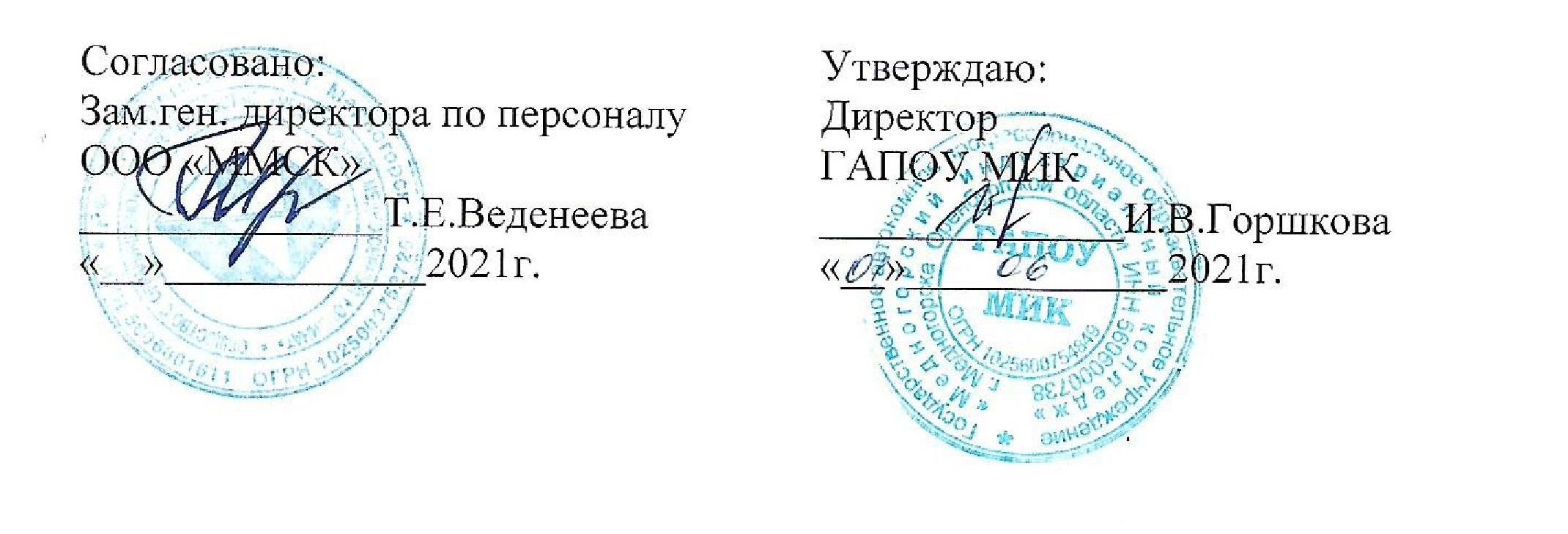 КодНаименование общих компетенцийОК 1.Выбирать способы решения задач профессиональной деятельности применительно к различным контекстам.ОК 2.Осуществлять поиск, анализ и интерпретацию информации, необходимой для выполнения задач профессиональной деятельности.ОК 3.Планировать и реализовать собственное профессиональное и личностное развитие.ОК 4.Работать в коллективе и команде, эффективно взаимодействовать с коллегами, руководством, клиентами.ОК 5.Осуществлять устную и письменную коммуникацию  на государственном языке Российской Федерации с учетом особенностей социального и культурного контекста.ОК 6.Проявлять гражданско-патриотическую позицию, демонстрировать осознанное поведение на основе традиционных общечеловеческих ценностей.ОК 7.Содействовать сохранению окружающей среды, ресурсосбережению, эффективно действовать в чрезвычайных ситуациях.ОК 9.Использовать информационные технологии в профессиональной деятельности.ОК 10.Пользоваться профессиональной документацией на государственном и иностранном языках.ОК 11.Использовать знания по финансовой грамотности, планировать предпринимательскую деятельность в профессиональной сфере.КодНаименование результатов обученияПК 6.1.Соблюдать кассовую дисциплину. Осуществлять операции с денежными средствами.ПК 6.2.Оформлять кассовые документы, обрабатывать их.ПК 6.3.Вести на основе приходных и расходных документов кассовую книгу, составлять кассовую отчетность ПК 6.4.Формировать бухгалтерские проводки по учёту кассовых операций.ПК 6.5.Осуществлять контроль сохранности денежных средств и ценных бумагПК 6.6.Распознавать платежеспособность государственных денежных знаковПК 6.7.Передавать денежные средства инкассаторамКодНаименование трудовых функцийТФ1Осуществляет операции по приёму, учёту, выдаче и хранению денежных средств и ценных бумаг с обязательным соблюдением правил, обеспечивающих их сохранностьТФ2Получает по оформленным в соответствии с установленным порядком документам денежные средства и ценные бумаги в учреждениях банка для выплаты рабочим и служащим заработной платы, премий, оплаты командировочных и других расходов.ТФ3Ведёт на основе приходных и расходных документов кассовую книгу, сверяет фактическое наличие денежных сумм и ценных бумаг с книжным остатком.ТФ4Составляет описи ветхих купюр, а также соответствующие документы для их передачи в учреждения банка с целью замены на новыеТФ5Передаёт в соответствии с установленным порядком денежные средства инкассаторам.№ п/пВид работСодержание практикиОбъем часов1Работа с нормативно-правовыми актами, положениями, инструкциями, другими руководящими материалами и документами по ведению кассовых операций- Изучение нормативной и регламентирующей документации. Изучение правил организации наличного и безналичного денежного обращения в РФ-расчет установленного лимита остатка наличных денег в кассе организации;- составление приказа об установлении лимита кассы на текущий год;- оформление договора о полной материальной ответственности кассира.62Оформление кассовых документов, их обработка- Отработка порядка приема денежной наличности по кассовым ордерам вручную и в программе 1С Предприятие- Отработка порядка выдачи денежной наличности по расходным кассовым ордерам вручную и в программе 1С Предприятие- Проверка наличия в первичных бухгалтерских документах обязательных реквизитов- Формальная проверка документов, проверка по существу, арифметическая проверка123Ведение на основе приходных и расходных документов кассовой книги, составление кассовой отчетности - заполнение на основании ПКО и РКО кассовой книги-исправление ошибок в первичных бухгалтерских документах64Формирование бухгалтерских проводок по учёту кассовых операций- отражение операции с денежными средствами  в журнале хозяйственных операций25Распознавание платежеспособности государственных денежных знаковрассмотрение признаков платежеспособности государственных денежных знаков и отличительных признаков платежных средств безналичного расчета26Осуществление контроля сохранности денежных средств и ценных бумагПроведение ревизии кассы. Документальное оформлениепроведения инвентаризации денежной наличности, оформление результатов;-составление описи ветхих купюр, а также соответствующих документов для их передачи в учреждения банка с целью замены на новые-передача денежных средств инкассаторам6Защита отчетаЗащита отчета2Всего часовВсего часовВсего часов36Оценка Критерии «5» отлично Изложение материалов полное, последовательное, грамотное. Отчет написан аккуратно, без исправлений. Приложены бухгалтерские документы. Приложения логично связаны с текстовой частью отчета. Отчет сдан в установленный срок. Программа практики выполнена. Отзыв положительный. «4» хорошо Изложение материалов полное, последовательное в соответствии с требованиями программы. Допускаются несущественные и стилистические ошибки.Оформление аккуратное. Приложения в основном связаны с текстовой частью. Отчет сдан в установленный срок. Программа практики выполнена. Отзыв положительный. «3» удовлетвори тельно Изложение материалов неполное. Оформление не аккуратное. Текстовая часть отчета не везде связана с приложениями. Отчет сдан в установленный срок. Программа практики выполнена не в полном объеме. Отзыв положительный. «2»  неудовлетво рительно Изложение материалов неполное, бессистемное. Существуют ошибки, оформление не аккуратное. Приложения отсутствуют. Отчет не сдан в установленный срок. Отзыв отрицательный. Программа практики не выполнена. Результаты(освоенные профессиональные компетенции)Основные показатели оценки результатаФормы и методы контроля и оценкиФормы и методы контроля и оценкиПК6.1.Соблюдать кассовую дисциплину. Осуществлять операции с денежными средствамидемонстрация грамотного использования  нормативных документовопределяет и умеет соблюдать лимит остатка наличных денег, установленной для организации-применяет правила делового этикета;соблюдает требования культуры речи при обращении;точное и грамотное оформление операций с денежными средствами,;учет и использование обязательных реквизитов в первичных документах по кассе; логичность проверки, группировки, таксировки, контировки первичных бухгалтерских документов;учет правил проведения инвентаризации кассы-Текущий контроль в форме устного опроса,-оценка выполнения заданий на учебной практикезачет по практике            ПК6.2 Оформлять кассовые документы, обрабатывать ихправильность и точность оформления форм кассовых и банковских документов; учет и использование обязательных реквизитов в первичных документах по кассе; логичность проверки, группировки, таксировки, контировки первичных бухгалтерских документов; оценка выполнения заданий на учебной практике;зачет по практике            оценка выполнения заданий на учебной практике;зачет по практике            ПК6.3 Вести на основе приходных и расходных документов кассовую книгу, составлять кассовую отчетность правильность и точность оформления форм кассовых и банковских документов:учет правил ведения кассовой книги.проведение формальной проверки документов, проверки по существу, арифметической проверки;оформление кассовых документов и ведение учёта кассовых операций при автоматизированной форме учёта. оценка выполнения заданий на учебной практике;зачет по практике            оценка выполнения заданий на учебной практике;зачет по практике            ПК6.4 Формировать бухгалтерские проводки по учёту кассовых операций.Правильность бухгалтерских записей по хозяйственным операциям по учёту денежных средств в кассе и на расчетном счете организацииоценка выполнения заданий на учебной практике;зачет по практике           оценка выполнения заданий на учебной практике;зачет по практике           ПК6.5 Осуществлять контроль сохранности денежных средств и ценных бумагДемонстрация правил проведения инвентаризации денежной наличности,оформление результатов;-демонстрация навыков составления описи ветхих купюр, а также соответствующих документов для их передачи в учреждения банка с целью замены на новыеоценка выполнения заданий на учебной практике;зачет по практике            оценка выполнения заданий на учебной практике;зачет по практике            ПК 6.6 Распознавать платежеспособность государственных денежных знаковдемонстрация знаний признаков платежеспособности государственных денежных знаков и отличительных признаков платежных средств безналичного расчетаоценка выполнения заданий на учебной практике;зачет по практике            оценка выполнения заданий на учебной практике;зачет по практике            ПК 6.7 Передавать денежные средства инкассаторамконтроль сохранности материальных ценностей;учет порядка передачи средств инкассаторам.оценка выполнения заданий на учебной практикеоценка выполнения заданий на учебной практикеКодНаименование результатов обученияПК 6.1.Соблюдать кассовую дисциплину. Осуществлять операции с денежными средствами.ПК 6.2.Оформлять кассовые документы, обрабатывать их.ПК 6.3.Вести на основе приходных и расходных документов кассовую книгу, составлять кассовую отчетность ПК 6.4.Формировать бухгалтерские проводки по учёту кассовых операций.ПК 6.5.Осуществлять контроль сохранности денежных средств и ценных бумагПК 6.6.Распознавать платежеспособность государственных денежных знаковПК 6.7.Передавать денежные средства инкассаторамКодНаименование результата обученияОК 01Выбирать способы решения задач профессиональной деятельности, применительно к различным контекстамОК 02Осуществлять поиск, анализ и интерпретацию информации, необходимой для выполнения задач профессиональной деятельностиОК 03Планировать и реализовывать собственное профессиональное и личностное развитие.ОК 04Работать в коллективе и команде, эффективно взаимодействовать с коллегами, руководством, клиентами.ОК 05Осуществлять устную и письменную коммуникацию на государственном языке с учетом особенностей социального и культурного контекста.ОК 06Проявлять гражданско-патриотическую позицию, демонстрировать осознанное поведение на основе традиционных общечеловеческих ценностей.ОК 07Содействовать сохранению окружающей среды, ресурсосбережению, эффективно действовать в чрезвычайных ситуациях.ОК 09Использовать информационные технологии в профессиональной деятельностиОК 10Пользоваться профессиональной документацией на государственном и иностранных языках.ОК 11Использовать знания по финансовой грамотности, планировать предпринимательскую деятельность в профессиональной сфере.№ п/пВид работСодержание практикиОбъем часов1Работа с нормативно-правовыми актами, положениями, инструкциями, другими руководящими материалами и документами по ведению кассовых операций- Изучение нормативной и регламентирующей документации. Изучение правил организации наличного и безналичного денежного обращения в РФ-расчет установленного лимита остатка наличных денег в кассе организации;- составление приказа об установлении лимита кассы на текущий год;- оформление договора о полной материальной ответственности кассира.62Оформление кассовых документов, их обработка- Отработка порядка приема денежной наличности по кассовым ордерам вручную и в программе 1С Предприятие- Отработка порядка выдачи денежной наличности по расходным кассовым ордерам вручную и в программе 1С Предприятие- Проверка наличия в первичных бухгалтерских документах обязательных реквизитов- Формальная проверка документов, проверка по существу, арифметическая проверка123Ведение на основе приходных и расходных документов кассовой книги, составление кассовой отчетности - заполнение на основании ПКО и РКО кассовой книги-исправление ошибок в первичных бухгалтерских документах64Формирование бухгалтерских проводок по учёту кассовых операций- отражение операции с денежными средствами  в журнале хозяйственных операций25Распознавание платежеспособности государственных денежных знаковрассмотрение признаков платежеспособности государственных денежных знаков и отличительных признаков платежных средств безналичного расчета26Осуществление контроля сохранности денежных средств и ценных бумагПроведение ревизии кассы. Документальное оформлениепроведения инвентаризации денежной наличности, оформление результатов;-составление описи ветхих купюр, а также соответствующих документов для их передачи в учреждения банка с целью замены на новые-передача денежных средств инкассаторам6Защита отчетаЗащита отчета2Всего часовВсего часовВсего часов36Дата№ док-таСодержание хозяйственной операцииСуммаДКОстаток в кассе на начало дня11 75023.04.20212531 Получено с расчетного счета по чеку № 372514 на заработную плату90 50023.04.20214092 По платежной ведомости № 60 выдана заработная плата7750023.04.20212543 Получено от продавца- кассира выручка за проданную продукцию2000023.04.2021784 Оплачено наличными поставщику ООО "Пинта"975025.04.20212515 Получено с расчетного счета по чеку № 372515 на хозяйственные нужды1050025.04.20214076 Выдан  товароведу Петрашову В.Р. аванс на хозяйственные  расходы1050025.04.2021197 Приобретены товароведом товары 550025.04.20218 Сформулировать хозяйственную операцию (тем самым закрыть счет 71)?25.04.20219 Выявлены излишки наличных денежных средств в кассе предприятия50025.04.2021138010 По объявлению на взнос наличными № 1380 внесена на расчетный счет сверхлимитная наличность?Дата операции№Наименование контрагентовСодержание операцииДебетКредит26.05.202059ООО «Зарница»29.08.2020 г. за выполненные162 300,00работы26.05.202069ПАО «Московский кредитный банк»Комиссия за проведение платежей30,0026.05.202012УФК РФ (ИФНС №23Уплата НДС за 2 квартал 2020 г56 000,0026.05.202013ООО «Смена»Оплата по Договору №15 от 26.08.2019 г. За оборудование, в т.ч. НДС-20%152 102,00Итого оборотыИтого обороты208 132,00162 300,00162 300,00162 300,00Дата№ док-таСодержание хозяйственной операцииСуммаДКОстаток в кассе на начало дня (сумма, равная полученному лимиту)20.05.20204061 Оплачено наличными поставщику ООО "Стимул"9 00020.05.20202512 Получено с расчетного счета по чеку № 372511 на командировочные расходы18 50020.05.20204073 Выдан  заместителю директора Петрашову В.Р. аванс на командировочные расходы18 50023.05.2020204 Отражаются командировочные расходы по авансовому отчету №20 :Стоимость ж/д билетов Медногорск-Сочи, Сочи-Медногорск)Суточные 2 дня по 700 руб.11 000?23.05.20202525 Получено с расчетного счета по чеку № 372512 на выплату зар платы111 00023.05.20204086 По платежной ведомости № 60 выдана заработная плата100 00023.05.20202547 Выявлены излишки наличных ден. средств в кассе предприятия50023.05.20202558 Получено от продавца- кассира выручка за проданную продукцию30 0009 Сформулировать хозяйственную операцию (тем самым закрыть счет 71)?Дата операции№Наименование контрагентовСодержание операцииДебетКредит24.05.202059ООО «Зарница»29.08.2020 г. за выполненные162 300,00работы24.05.202069ПАО «Московский кредитный банк»Комиссия за проведение платежей30,0024.05.202012УФК РФ (ИФНС №23Уплата НДС за 2 квартал 2020 г56 000,0024.05.202013ООО «Смена»Оплата по Договору №15 от 26.08.2019 г. За оборудование, в т.ч. НДС-20%152 102,00Итого оборотыИтого обороты208 132,00162 300,00162 300,00162 300,00ДатаКраткое содержание выполненных  работКоличествочасовОценка выполненной работыПодпись руководителя практики1. Организация кассовой работы......................................................................2. Расчет лимита остатка наличных денег в кассе..........................................3. Приходные и расходные кассовые операции..............................................4. Составление кассовой книги и отчета кассира............................................5. Ревизия в кассе…………………………………………………………….Список используемых источников...................................................................Приложения.......................................................................................................24678Наименование профессиональной компетенцииКачественный уровень освоения компетенции*ПК6.1.Соблюдать кассовую дисциплину. Осуществлять операции с денежными средствамиПК6.2 Оформлять кассовые документы, обрабатывать ихПК6.3 Вести на основе приходных и расходных документов кассовую книгу, составлять кассовую отчетность ПК6.4 Формировать бухгалтерские проводки по учёту кассовых операций.ПК6.5 Осуществлять контроль сохранности денежных средств и ценных бумагПК 6.6 Распознавать платежеспособность государственных денежных знаковПК 6.7 Передавать денежные средства инкассаторам